   Пожалуйста, после заполнения возвратите  на e-mail: russanova@travelsim.kz с пометкой  - Участие в семинаре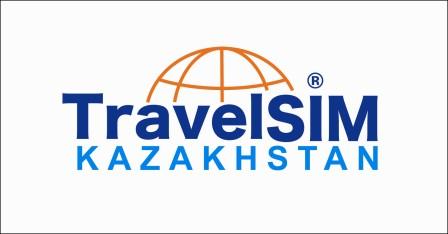 Телефон для справок : +7(727) 352 70 18/ 19Название компании:______________________________________________________________Город__________________________________Телефон________________________________E-mail: __________________________________ФИО контактного лица: ____________________________________________________________ФИО руководителя: _______________________________________________________________ЗАЯВКА НА УЧАСТИЕ В СЕМИНАРЕТема: «TravelSIM + Дополнительные возможности для туристического бизнеса».Заявки принимаются до 10 апреля 2013года.Подпись_____________________Дата ________________________МПVУчастие  в  СЕМИНАРЕЯ заинтересован в партнерстве по схеме 1+1Я хочу получить базовую версию программы на тестЯ хочу получить продвинутую версию программы на тест (статистика, детализация, оптимизация процессов работы туристического агенства)Я хочу получить международную сим-карту в подарокЯ хочу получить бесплатный пригласительный билет на тренинг «Networking или искусство построения деловых контактов»